Lo spirito del NataleLo sento arrivare dal cielo,penetra nella mia pelleaddolcisce la mia animae rende le sere più belle!Mi illumina di mistero,scalda il mio cuorelibera la mia animae mi riempie di amore!Non lo posso fermare,lo accolgo con piacerefa vibrare la mia animaè lo spirito del Natale!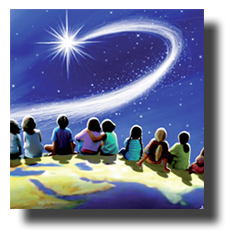 Massimiliano Proietti 19/12/2013